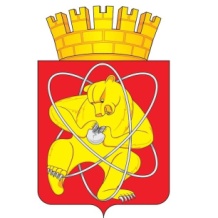 Городской округ«Закрытое административно – территориальное образование  Железногорск Красноярского края»АДМИНИСТРАЦИЯ ЗАТО г. ЖЕЛЕЗНОГОРСКПОСТАНОВЛЕНИЕ22.09.2023                                                                           	  	       		 	    № 1943г. ЖелезногорскО внесении изменений в постановление Администрации ЗАТО г. Железногорск от 06.11.2013 № 1758 «Об утверждении муниципальной программы ˮРазвитие транспортной системы, содержание и благоустройство территории ЗАТО Железногорскˮ»Руководствуясь статьей 16 Федерального закона от 06.10.2003 № 131-ФЗ «Об общих принципах организации местного самоуправления в Российской Федерации», статьей 13 Федерального закона от 08.11.2007 № 257-ФЗ «Об автомобильных дорогах и о дорожной деятельности в Российской Федерации и о внесении изменений в отдельные законодательные акты Российской Федерации», статьей 6 Федерального закона от 10.12.1995 
№ 196-ФЗ «О безопасности дорожного движения», Уставом ЗАТО Железногорск, в целях обеспечения удовлетворительного уровня технического состояния дорог местного значения, развития транспортной инфраструктуры и снижения аварийности на дорогах,ПОСТАНОВЛЯЮ:1. Внести следующие изменения в постановление Администрации ЗАТО г. Железногорск от 06.11.2013 № 1758 «Об утверждении муниципальной программы ˮРазвитие транспортной системы, содержание и благоустройство территории ЗАТО Железногорскˮ»:1.1. Приложение № 2.1 «Информация о ресурсном обеспечении муниципальной программы за счет средств местного бюджета, в том числе средств, поступивших из бюджетов других уровней бюджетной системы» к муниципальной программе «Развитие транспортной системы, содержание и благоустройство территории ЗАТО Железногорск» изложить в новой редакции (Приложение № 1).1.2. Приложение № 2.2 «Информация об источниках финансирования подпрограмм, отдельных мероприятий муниципальной программы (средства местного бюджета, в том числе средства, поступившие из бюджетов других уровней бюджетной системы)» к муниципальной программе «Развитие транспортной системы, содержание и благоустройство территории ЗАТО Железногорск» изложить в новой редакции (Приложение № 2).1.3. В приложении 4.3 к муниципальной программе «Развитие транспортной системы, содержание и благоустройство территории ЗАТО Железногорск»:- строку 7 таблицы раздела 1 «Паспорт Подпрограммы № 3» изложить в новой редакции:1.4. Приложение № 2 «Перечень мероприятий подпрограммы «Создание условий для предоставления транспортных услуг населению и организация транспортного обслуживания населения» муниципальной программы ˮРазвитие транспортной системы, содержание и благоустройство территории ЗАТО Железногорскˮ» изложить в новой редакции (Приложение № 3).1.5. В приложении 4.4 к муниципальной программе «Развитие транспортной системы, содержание и благоустройство территории ЗАТО Железногорск»:- строку 7 таблицы раздела 1 «Паспорт Подпрограммы № 4» изложить в новой редакции:1.6. Приложение № 2 «Перечень мероприятий подпрограммы «Организация благоустройства территории» муниципальной программы ˮРазвитие транспортной системы, содержание и благоустройство территории ЗАТО Железногорскˮ» изложить в новой редакции (Приложение № 4).2. Управлению внутреннего контроля Администрации ЗАТО г. Железногорск (В.Г. Винокурова) довести настоящее постановление до сведения населения через газету «Город и горожане».3. Отделу общественных связей Администрации ЗАТО г. Железногорск (И.С. Архипова) разместить настоящее постановление на официальном сайте Администрации ЗАТО г. Железногорск в информационно-телекоммуникационной сети «Интернет».4. Контроль над исполнением настоящего постановления возложить на первого заместителя Главы ЗАТО г. Железногорск по жилищно-коммунальному хозяйству Р.И. Вычужанина.5. Настоящее постановление  вступает в силу после его официального опубликования.Глава ЗАТО г. Железногорск				           	         Д.М. ЧернятинИнформация по ресурсному обеспечению подпрограммы, в том числе в разбивке по источникам финансирования по годам реализации подпрограммыФинансирование подпрограммы на 2023 – 2025 годы составит 420 833 745,35 рублей, в том числе за счет средств: федерального бюджета — 0,00 рублей,краевого бюджета — 0,00 рублей,местного бюджета — 420 833 745,35 рублей,в том числе:      2023 г. — 133 186 645,35 рублей,      2024 г. — 149 342 300,00 рублей,      2025 г. — 138 304 800,00 рублей.Информация по ресурсному обеспечению подпрограммы, в том числе в разбивке по источникам финансирования по годам реализации подпрограммыФинансирование подпрограммы на 2023 – 2025 годы составит 272 367 507,59 рублей, в том числе за счет средств: федерального бюджета — 0,00 рублей,краевого бюджета — 15 000 000,00 рублей,в том числе:      2023 г. — 15 000 000,00 рублей,      2024 г. — 0,00 рублей,      2025 г. — 0,00 рублей.местного бюджета — 257 367 507,59 рублей,в том числе:      2023 г. — 107 215 896,59 рублей,      2024 г. — 83 545 083,00 рублей,      2025 г. — 66 606 528,00 рублей.Приложение № 1Приложение № 1Приложение № 1Приложение № 1Приложение № 1Приложение № 1к постановлению Администрациик постановлению Администрациик постановлению Администрациик постановлению Администрациик постановлению Администрациик постановлению АдминистрацииЗАТО г. ЖелезногорскЗАТО г. ЖелезногорскЗАТО г. ЖелезногорскЗАТО г. ЖелезногорскЗАТО г. ЖелезногорскЗАТО г. Железногорскот 22.09. 2023 № 1943от 22.09. 2023 № 1943от 22.09. 2023 № 1943от 22.09. 2023 № 1943от 22.09. 2023 № 1943от 22.09. 2023 № 1943Приложение № 2.1Приложение № 2.1Приложение № 2.1Приложение № 2.1к муниципальной программе "Развитие транспортной системы, содержание и благоустройство территории ЗАТО Железногорск"к муниципальной программе "Развитие транспортной системы, содержание и благоустройство территории ЗАТО Железногорск"к муниципальной программе "Развитие транспортной системы, содержание и благоустройство территории ЗАТО Железногорск"к муниципальной программе "Развитие транспортной системы, содержание и благоустройство территории ЗАТО Железногорск"к муниципальной программе "Развитие транспортной системы, содержание и благоустройство территории ЗАТО Железногорск"к муниципальной программе "Развитие транспортной системы, содержание и благоустройство территории ЗАТО Железногорск"Информация о ресурсном обеспечении муниципальной программы за счет средств местного бюджета, в том числе средств, 
поступивших из бюджетов других уровней бюджетной системыИнформация о ресурсном обеспечении муниципальной программы за счет средств местного бюджета, в том числе средств, 
поступивших из бюджетов других уровней бюджетной системыИнформация о ресурсном обеспечении муниципальной программы за счет средств местного бюджета, в том числе средств, 
поступивших из бюджетов других уровней бюджетной системыИнформация о ресурсном обеспечении муниципальной программы за счет средств местного бюджета, в том числе средств, 
поступивших из бюджетов других уровней бюджетной системыИнформация о ресурсном обеспечении муниципальной программы за счет средств местного бюджета, в том числе средств, 
поступивших из бюджетов других уровней бюджетной системыИнформация о ресурсном обеспечении муниципальной программы за счет средств местного бюджета, в том числе средств, 
поступивших из бюджетов других уровней бюджетной системыИнформация о ресурсном обеспечении муниципальной программы за счет средств местного бюджета, в том числе средств, 
поступивших из бюджетов других уровней бюджетной системыИнформация о ресурсном обеспечении муниципальной программы за счет средств местного бюджета, в том числе средств, 
поступивших из бюджетов других уровней бюджетной системыИнформация о ресурсном обеспечении муниципальной программы за счет средств местного бюджета, в том числе средств, 
поступивших из бюджетов других уровней бюджетной системыИнформация о ресурсном обеспечении муниципальной программы за счет средств местного бюджета, в том числе средств, 
поступивших из бюджетов других уровней бюджетной системыИнформация о ресурсном обеспечении муниципальной программы за счет средств местного бюджета, в том числе средств, 
поступивших из бюджетов других уровней бюджетной системыИнформация о ресурсном обеспечении муниципальной программы за счет средств местного бюджета, в том числе средств, 
поступивших из бюджетов других уровней бюджетной системырублейНаименование показателяКБККБККБККБК202320232024202420252025Итого на периодНаименование показателяКЦСРКВСРКФСРКВР202320232024202420252025Итого на периодМуниципальная программа "Развитие транспортной системы, содержание и благоустройство территории ЗАТО Железногорск"1200000000699 037 143,04699 037 143,04469 247 406,00469 247 406,00440 981 351,00440 981 351,001 609 265 900,04Резерв средств на исполнение условий соглашений о предоставлении межбюджетных трансфертов из вышестоящего бюджета в рамках муниципальной программы "Развитие транспортной системы, содержание и благоустройство территории ЗАТО Железногорск"12000000103 059 770,793 059 770,790,000,000,000,003 059 770,79Финансовое управление Администрации ЗАТО г.Железногорск12000000108013 059 770,793 059 770,790,000,000,000,003 059 770,79Дорожное хозяйство (дорожные фонды)120000001080104093 059 770,793 059 770,790,000,000,000,003 059 770,79Иные бюджетные ассигнования120000001080104098003 059 770,793 059 770,790,000,000,000,003 059 770,79Резервные средства120000001080104098703 059 770,793 059 770,790,000,000,000,003 059 770,79Подпрограмма "Осуществление дорожной деятельности в отношении автомобильных дорог местного значения"1210000000439 804 830,31439 804 830,31235 990 023,00235 990 023,00235 990 023,00235 990 023,00911 784 876,31Капитальный ремонт, ремонт автомобильных дорог общего пользования местного значения за счет средств муниципального дорожного фонда121000013033 993 946,0033 993 946,000,000,000,000,0033 993 946,00Администрация закрытого административно-территориального образования город Железногорск121000013000933 993 946,0033 993 946,000,000,000,000,0033 993 946,00Дорожное хозяйство (дорожные фонды)1210000130009040933 993 946,0033 993 946,000,000,000,000,0033 993 946,00Закупка товаров, работ и услуг для обеспечения государственных (муниципальных) нужд1210000130009040920033 993 946,0033 993 946,000,000,000,000,0033 993 946,00Иные закупки товаров, работ и услуг для обеспечения государственных (муниципальных) нужд1210000130009040924033 993 946,0033 993 946,000,000,000,000,0033 993 946,00Приобретение основных средств для осуществления дорожной деятельности за счет средств муниципального дорожного фонда121000026022 909 170,1622 909 170,160,000,000,000,0022 909 170,16Администрация закрытого административно-территориального образования город Железногорск121000026000922 909 170,1622 909 170,160,000,000,000,0022 909 170,16Дорожное хозяйство (дорожные фонды)1210000260009040922 909 170,1622 909 170,160,000,000,000,0022 909 170,16Предоставление субсидий бюджетным, автономным учреждениям и иным некоммерческим организациям1210000260009040960022 909 170,1622 909 170,160,000,000,000,0022 909 170,16Субсидии бюджетным учреждениям1210000260009040961022 909 170,1622 909 170,160,000,000,000,0022 909 170,16Расходы на содержание автомобильных дорог общего пользования местного значения за счет средств муниципального дорожного фонда1210000270239 183 353,00239 183 353,00235 990 023,00235 990 023,00235 990 023,00235 990 023,00711 163 399,00Администрация закрытого административно-территориального образования город Железногорск1210000270009239 183 353,00239 183 353,00235 990 023,00235 990 023,00235 990 023,00235 990 023,00711 163 399,00Дорожное хозяйство (дорожные фонды)12100002700090409239 183 353,00239 183 353,00235 990 023,00235 990 023,00235 990 023,00235 990 023,00711 163 399,00Предоставление субсидий бюджетным, автономным учреждениям и иным некоммерческим организациям12100002700090409600239 183 353,00239 183 353,00235 990 023,00235 990 023,00235 990 023,00235 990 023,00711 163 399,00Субсидии бюджетным учреждениям12100002700090409610239 183 353,00239 183 353,00235 990 023,00235 990 023,00235 990 023,00235 990 023,00711 163 399,00Расходы на осуществление дорожной деятельности в целях решения задач социально-экономического развития территорий за счет средств муниципального дорожного фонда12100S395096 895 634,6196 895 634,610,000,000,000,0096 895 634,61Администрация закрытого административно-территориального образования город Железногорск12100S395000996 895 634,6196 895 634,610,000,000,000,0096 895 634,61Дорожное хозяйство (дорожные фонды)12100S3950009040996 895 634,6196 895 634,610,000,000,000,0096 895 634,61Закупка товаров, работ и услуг для обеспечения государственных (муниципальных) нужд12100S3950009040920092 408 184,6192 408 184,610,000,000,000,0092 408 184,61Иные закупки товаров, работ и услуг для обеспечения государственных (муниципальных) нужд12100S3950009040924092 408 184,6192 408 184,610,000,000,000,0092 408 184,61Капитальные вложения в объекты государственной (муниципальной) собственности12100S395000904094004 487 450,004 487 450,000,000,000,000,004 487 450,00Бюджетные инвестиции12100S395000904094104 487 450,004 487 450,000,000,000,000,004 487 450,00Расходы на ремонт автомобильных дорог общего пользования местного значения, являющихся подъездами к садоводческим, огородническим некоммерческим товариществам, за счет средств муниципального дорожного фонда12100S507013 506 226,5413 506 226,540,000,000,000,0013 506 226,54Администрация закрытого административно-территориального образования город Железногорск12100S507000913 506 226,5413 506 226,540,000,000,000,0013 506 226,54Дорожное хозяйство (дорожные фонды)12100S5070009040913 506 226,5413 506 226,540,000,000,000,0013 506 226,54Закупка товаров, работ и услуг для обеспечения государственных (муниципальных) нужд12100S5070009040920013 506 226,5413 506 226,540,000,000,000,0013 506 226,54Иные закупки товаров, работ и услуг для обеспечения государственных (муниципальных) нужд12100S5070009040924013 506 226,5413 506 226,540,000,000,000,0013 506 226,54Расходы на капитальный ремонт и ремонт автомобильных дорог общего пользования местного значения за счет средств муниципального дорожного фонда12100S509030 674 200,0030 674 200,000,000,000,000,0030 674 200,00Администрация закрытого административно-территориального образования город Железногорск12100S509000930 674 200,0030 674 200,000,000,000,000,0030 674 200,00Дорожное хозяйство (дорожные фонды)12100S5090009040930 674 200,0030 674 200,000,000,000,000,0030 674 200,00Закупка товаров, работ и услуг для обеспечения государственных (муниципальных) нужд12100S5090009040920030 674 200,0030 674 200,000,000,000,000,0030 674 200,00Иные закупки товаров, работ и услуг для обеспечения государственных (муниципальных) нужд12100S5090009040924030 674 200,0030 674 200,000,000,000,000,0030 674 200,00Расходы за счет иных межбюджетных трансфертов за содействие развитию налогового потенциала (ремонт проездов)12100S74502 642 300,002 642 300,000,000,000,000,002 642 300,00Администрация закрытого административно-территориального образования город Железногорск12100S74500092 642 300,002 642 300,000,000,000,000,002 642 300,00Дорожное хозяйство (дорожные фонды)12100S745000904092 642 300,002 642 300,000,000,000,000,002 642 300,00Закупка товаров, работ и услуг для обеспечения государственных (муниципальных) нужд12100S745000904092002 642 300,002 642 300,000,000,000,000,002 642 300,00Иные закупки товаров, работ и услуг для обеспечения государственных (муниципальных) нужд12100S745000904092402 642 300,002 642 300,000,000,000,000,002 642 300,00Подпрограмма "Повышение безопасности дорожного движения на дорогах общего пользования местного значения"1220000000770 000,00770 000,00370 000,00370 000,0080 000,0080 000,001 220 000,00Временное перемещение, хранение, оценка и утилизация брошенных и бесхозяйных транспортных средств на территории ЗАТО Железногорск1220000010200 000,00200 000,00200 000,00200 000,000,000,00400 000,00Администрация закрытого административно-территориального образования город Железногорск1220000010009200 000,00200 000,00200 000,00200 000,000,000,00400 000,00Благоустройство12200000100090503200 000,00200 000,00200 000,00200 000,000,000,00400 000,00Закупка товаров, работ и услуг для обеспечения государственных (муниципальных) нужд12200000100090503200200 000,00200 000,00200 000,00200 000,000,000,00400 000,00Иные закупки товаров, работ и услуг для обеспечения государственных (муниципальных) нужд12200000100090503240200 000,00200 000,00200 000,00200 000,000,000,00400 000,00Проведение конкурсов по тематике "Безопасность дорожного движения в ЗАТО Железногорск"122000002080 000,0080 000,0080 000,0080 000,0080 000,0080 000,00240 000,00Администрация закрытого административно-территориального образования город Железногорск122000002000980 000,0080 000,0080 000,0080 000,0080 000,0080 000,00240 000,00Другие общегосударственные вопросы1220000020009011380 000,0080 000,0080 000,0080 000,0080 000,0080 000,00240 000,00Закупка товаров, работ и услуг для обеспечения государственных (муниципальных) нужд1220000020009011320080 000,0080 000,0080 000,0080 000,0080 000,0080 000,00240 000,00Иные закупки товаров, работ и услуг для обеспечения государственных (муниципальных) нужд1220000020009011324080 000,0080 000,0080 000,0080 000,0080 000,0080 000,00240 000,00Организация социальной рекламы и печатной продукции по безопасности дорожного движения122000003090 000,0090 000,0090 000,0090 000,000,000,00180 000,00Администрация закрытого административно-территориального образования город Железногорск122000003000990 000,0090 000,0090 000,0090 000,000,000,00180 000,00Другие общегосударственные вопросы1220000030009011390 000,0090 000,0090 000,0090 000,000,000,00180 000,00Закупка товаров, работ и услуг для обеспечения государственных (муниципальных) нужд1220000030009011320090 000,0090 000,0090 000,0090 000,000,000,00180 000,00Иные закупки товаров, работ и услуг для обеспечения государственных (муниципальных) нужд1220000030009011324090 000,0090 000,0090 000,0090 000,000,000,00180 000,00Уплата административных штрафов и иных платежей1220000040400 000,00400 000,000,000,000,000,00400 000,00Администрация закрытого административно-территориального образования город Железногорск1220000040009400 000,00400 000,000,000,000,000,00400 000,00Другие общегосударственные вопросы12200000400090113400 000,00400 000,000,000,000,000,00400 000,00Иные бюджетные ассигнования12200000400090113800400 000,00400 000,000,000,000,000,00400 000,00Уплата налогов, сборов и иных платежей12200000400090113850400 000,00400 000,000,000,000,000,00400 000,00Подпрограмма "Создание условий для предоставления транспортных услуг населению и организация транспортного обслуживания населения"1230000000133 186 645,35133 186 645,35149 342 300,00149 342 300,00138 304 800,00138 304 800,00420 833 745,35Организация регулярных перевозок пассажирским автомобильным транспортом по муниципальным маршрутам1230000040133 186 645,35133 186 645,35149 342 300,00149 342 300,00138 304 800,00138 304 800,00420 833 745,35Администрация закрытого административно-территориального образования город Железногорск1230000040009133 186 645,35133 186 645,35149 342 300,00149 342 300,00138 304 800,00138 304 800,00420 833 745,35Транспорт12300000400090408133 186 645,35133 186 645,35149 342 300,00149 342 300,00138 304 800,00138 304 800,00420 833 745,35Закупка товаров, работ и услуг для обеспечения государственных (муниципальных) нужд12300000400090408200133 186 645,35133 186 645,35149 342 300,00149 342 300,00138 304 800,00138 304 800,00420 833 745,35Иные закупки товаров, работ и услуг для обеспечения государственных (муниципальных) нужд12300000400090408240133 186 645,35133 186 645,35149 342 300,00149 342 300,00138 304 800,00138 304 800,00420 833 745,35Подпрограмма "Организация благоустройства территории"1240000000122 215 896,59122 215 896,5983 545 083,0083 545 083,0066 606 528,0066 606 528,00272 367 507,59Содержание сетей уличного освещения124000001062 352 248,5962 352 248,5944 215 675,0044 215 675,0027 269 120,0027 269 120,00133 837 043,59Администрация закрытого административно-территориального образования город Железногорск124000001000962 352 248,5962 352 248,5944 215 675,0044 215 675,0027 269 120,0027 269 120,00133 837 043,59Благоустройство1240000010009050362 272 248,5962 272 248,5944 215 675,0044 215 675,0027 269 120,0027 269 120,00133 757 043,59Расходы на выплаты персоналу в целях обеспечения выполнения функций государственными (муниципальными) органами, казенными учреждениями, органами управления государственными внебюджетными фондами1240000010009050310016 693 864,9116 693 864,919 091 431,009 091 431,000,000,0025 785 295,91Расходы на выплаты персоналу казенных учреждений1240000010009050311016 693 864,9116 693 864,919 091 431,009 091 431,000,000,0025 785 295,91Закупка товаров, работ и услуг для обеспечения государственных (муниципальных) нужд1240000010009050320040 160 176,0940 160 176,0935 115 849,0035 115 849,0027 269 120,0027 269 120,00102 545 145,09Иные закупки товаров, работ и услуг для обеспечения государственных (муниципальных) нужд1240000010009050324040 160 176,0940 160 176,0935 115 849,0035 115 849,0027 269 120,0027 269 120,00102 545 145,09Иные бюджетные ассигнования124000001000905038005 418 207,595 418 207,598 395,008 395,000,000,005 426 602,59Субсидии юридическим лицам (кроме некоммерческих организаций), индивидуальным предпринимателям, физическим лицам - производителям товаров, работ, услуг124000001000905038105 400 000,005 400 000,000,000,000,000,005 400 000,00Исполнение судебных актов1240000010009050383010 557,5910 557,590,000,000,000,0010 557,59Уплата налогов, сборов и иных платежей124000001000905038507 650,007 650,008 395,008 395,000,000,0016 045,00Профессиональная подготовка, переподготовка и повышение квалификации1240000010009070580 000,0080 000,000,000,000,000,0080 000,00Закупка товаров, работ и услуг для обеспечения государственных (муниципальных) нужд1240000010009070520080 000,0080 000,000,000,000,000,0080 000,00Иные закупки товаров, работ и услуг для обеспечения государственных (муниципальных) нужд1240000010009070524080 000,0080 000,000,000,000,000,0080 000,00Содержание прочих объектов благоустройства1240000020732 792,00732 792,00724 792,00724 792,00732 792,00732 792,002 190 376,00Администрация закрытого административно-территориального образования город Железногорск1240000020009732 792,00732 792,00724 792,00724 792,00732 792,00732 792,002 190 376,00Благоустройство12400000200090503732 792,00732 792,00724 792,00724 792,00732 792,00732 792,002 190 376,00Закупка товаров, работ и услуг для обеспечения государственных (муниципальных) нужд12400000200090503200732 792,00732 792,00724 792,00724 792,00732 792,00732 792,002 190 376,00Иные закупки товаров, работ и услуг для обеспечения государственных (муниципальных) нужд12400000200090503240732 792,00732 792,00724 792,00724 792,00732 792,00732 792,002 190 376,00Демонтаж, хранение или в необходимых случаях уничтожение рекламных конструкций, установленных и (или) эксплуатируемых без разрешений, срок действия которых не истек1240000060100 000,00100 000,00100 000,00100 000,00100 000,00100 000,00300 000,00Администрация закрытого административно-территориального образования город Железногорск1240000060009100 000,00100 000,00100 000,00100 000,00100 000,00100 000,00300 000,00Благоустройство12400000600090503100 000,00100 000,00100 000,00100 000,00100 000,00100 000,00300 000,00Закупка товаров, работ и услуг для обеспечения государственных (муниципальных) нужд12400000600090503200100 000,00100 000,00100 000,00100 000,00100 000,00100 000,00300 000,00Иные закупки товаров, работ и услуг для обеспечения государственных (муниципальных) нужд12400000600090503240100 000,00100 000,00100 000,00100 000,00100 000,00100 000,00300 000,00Содержание территорий общего пользования124000007039 130 776,0039 130 776,0038 504 616,0038 504 616,0038 504 616,0038 504 616,00116 140 008,00Администрация закрытого административно-территориального образования город Железногорск124000007000939 130 776,0039 130 776,0038 504 616,0038 504 616,0038 504 616,0038 504 616,00116 140 008,00Благоустройство1240000070009050339 130 776,0039 130 776,0038 504 616,0038 504 616,0038 504 616,0038 504 616,00116 140 008,00Предоставление субсидий бюджетным, автономным учреждениям и иным некоммерческим организациям1240000070009050360039 130 776,0039 130 776,0038 504 616,0038 504 616,0038 504 616,0038 504 616,00116 140 008,00Субсидии бюджетным учреждениям1240000070009050361039 130 776,0039 130 776,0038 504 616,0038 504 616,0038 504 616,0038 504 616,00116 140 008,00Разработка проекта благоустройства туристско-рекреационной зоны эко-парка "Олень-гора"1240000140600 000,00600 000,000,000,000,000,00600 000,00Администрация закрытого административно-территориального образования город Железногорск1240000140009600 000,00600 000,000,000,000,000,00600 000,00Благоустройство12400001400090503600 000,00600 000,000,000,000,000,00600 000,00Закупка товаров, работ и услуг для обеспечения государственных (муниципальных) нужд12400001400090503200600 000,00600 000,000,000,000,000,00600 000,00Иные закупки товаров, работ и услуг для обеспечения государственных (муниципальных) нужд12400001400090503240600 000,00600 000,000,000,000,000,00600 000,00Приобретение туалетных пластиковых кабин для размещения на территориях общего пользования1240000160300 000,00300 000,000,000,000,000,00300 000,00Администрация закрытого административно-территориального образования город Железногорск1240000160009300 000,00300 000,000,000,000,000,00300 000,00Благоустройство12400001600090503300 000,00300 000,000,000,000,000,00300 000,00Предоставление субсидий бюджетным, автономным учреждениям и иным некоммерческим организациям12400001600090503600300 000,00300 000,000,000,000,000,00300 000,00Субсидии бюджетным учреждениям12400001600090503610300 000,00300 000,000,000,000,000,00300 000,00Благоустройство территории общего пользования12400001703 000 000,003 000 000,000,000,000,000,003 000 000,00Администрация закрытого административно-территориального образования город Железногорск12400001700093 000 000,003 000 000,000,000,000,000,003 000 000,00Благоустройство124000017000905033 000 000,003 000 000,000,000,000,000,003 000 000,00Закупка товаров, работ и услуг для обеспечения государственных (муниципальных) нужд124000017000905032003 000 000,003 000 000,000,000,000,000,003 000 000,00Иные закупки товаров, работ и услуг для обеспечения государственных (муниципальных) нужд124000017000905032403 000 000,003 000 000,000,000,000,000,003 000 000,00Организация водоотвода на участке от автомобильной дороги, являющейся подъездом к гаражному кооперативу № 33, до автомобильной дороги по улице Загородная, вблизи жилого дома № 61240000180847 080,00847 080,000,000,000,000,00847 080,00Администрация закрытого административно-территориального образования город Железногорск1240000180009847 080,00847 080,000,000,000,000,00847 080,00Благоустройство12400001800090503847 080,00847 080,000,000,000,000,00847 080,00Закупка товаров, работ и услуг для обеспечения государственных (муниципальных) нужд12400001800090503200847 080,00847 080,000,000,000,000,00847 080,00Иные закупки товаров, работ и услуг для обеспечения государственных (муниципальных) нужд12400001800090503240847 080,00847 080,000,000,000,000,00847 080,00Организация туристско-рекреационной зоны эко-парка "Олень-гора"12400S480015 153 000,0015 153 000,000,000,000,000,0015 153 000,00Администрация закрытого административно-территориального образования город Железногорск12400S480000915 153 000,0015 153 000,000,000,000,000,0015 153 000,00Благоустройство12400S4800009050315 153 000,0015 153 000,000,000,000,000,0015 153 000,00Закупка товаров, работ и услуг для обеспечения государственных (муниципальных) нужд12400S4800009050320015 153 000,0015 153 000,000,000,000,000,0015 153 000,00Иные закупки товаров, работ и услуг для обеспечения государственных (муниципальных) нужд12400S4800009050324015 153 000,0015 153 000,000,000,000,000,0015 153 000,00И.о. руководителя Управления городского хозяйстваТ.В. СинкинаТ.В. СинкинаПриложение № 2к постановлению Администрации ЗАТО г. Железногорск
от 22.09.2023 № 1943Приложение № 2к постановлению Администрации ЗАТО г. Железногорск
от 22.09.2023 № 1943Приложение № 2к постановлению Администрации ЗАТО г. Железногорск
от 22.09.2023 № 1943Приложение № 2.2к муниципальной программе "Развитие транспортной системы, содержание и благоустройство территории ЗАТО Железногорск"Приложение № 2.2к муниципальной программе "Развитие транспортной системы, содержание и благоустройство территории ЗАТО Железногорск"Приложение № 2.2к муниципальной программе "Развитие транспортной системы, содержание и благоустройство территории ЗАТО Железногорск"Информация об источниках финансирования подпрограмм, отдельных мероприятий муниципальной программы (средства местного бюджета, в том числе средства, поступившие из бюджетов других уровней бюджетной системы)Информация об источниках финансирования подпрограмм, отдельных мероприятий муниципальной программы (средства местного бюджета, в том числе средства, поступившие из бюджетов других уровней бюджетной системы)Информация об источниках финансирования подпрограмм, отдельных мероприятий муниципальной программы (средства местного бюджета, в том числе средства, поступившие из бюджетов других уровней бюджетной системы)Информация об источниках финансирования подпрограмм, отдельных мероприятий муниципальной программы (средства местного бюджета, в том числе средства, поступившие из бюджетов других уровней бюджетной системы)Информация об источниках финансирования подпрограмм, отдельных мероприятий муниципальной программы (средства местного бюджета, в том числе средства, поступившие из бюджетов других уровней бюджетной системы)Информация об источниках финансирования подпрограмм, отдельных мероприятий муниципальной программы (средства местного бюджета, в том числе средства, поступившие из бюджетов других уровней бюджетной системы)Информация об источниках финансирования подпрограмм, отдельных мероприятий муниципальной программы (средства местного бюджета, в том числе средства, поступившие из бюджетов других уровней бюджетной системы)СтатусНаименование муниципальной программы, подпрограммы муниципальной программыУровень бюджетной системы / источники финансированияОценка расходов (руб.), годыОценка расходов (руб.), годыОценка расходов (руб.), годыОценка расходов (руб.), годыСтатусНаименование муниципальной программы, подпрограммы муниципальной программыУровень бюджетной системы / источники финансированияОценка расходов (руб.), годыОценка расходов (руб.), годыОценка расходов (руб.), годыОценка расходов (руб.), годыСтатусНаименование муниципальной программы, подпрограммы муниципальной программыУровень бюджетной системы / источники финансированияОценка расходов (руб.), годыОценка расходов (руб.), годыОценка расходов (руб.), годыОценка расходов (руб.), годыСтатусНаименование муниципальной программы, подпрограммы муниципальной программыУровень бюджетной системы / источники финансирования2023
год2024
год2025
годИтого на периодМуниципальная
программаРазвитие транспортной системы, содержание и благоустройство территории ЗАТО Железногорсквсего699 037 143,04469 247 406,00440 981 351,001 609 265 900,04Муниципальная
программаРазвитие транспортной системы, содержание и благоустройство территории ЗАТО Железногорск      в том числе:Муниципальная
программаРазвитие транспортной системы, содержание и благоустройство территории ЗАТО Железногорск      федеральный бюджет0,000,000,000,00Муниципальная
программаРазвитие транспортной системы, содержание и благоустройство территории ЗАТО Железногорск      краевой бюджет157 931 131,940,000,00157 931 131,94Муниципальная
программаРазвитие транспортной системы, содержание и благоустройство территории ЗАТО Железногорск      местный бюджет541 106 011,10469 247 406,00440 981 351,001 451 334 768,10Подпрограмма 1Осуществление дорожной деятельности в отношении автомобильных дорог местного значениявсего439 804 830,31235 990 023,00235 990 023,00911 784 876,31Подпрограмма 1Осуществление дорожной деятельности в отношении автомобильных дорог местного значения      в том числе:Подпрограмма 1Осуществление дорожной деятельности в отношении автомобильных дорог местного значения      федеральный бюджет0,000,000,000,00Подпрограмма 1Осуществление дорожной деятельности в отношении автомобильных дорог местного значения      краевой бюджет142 931 131,940,000,00142 931 131,94Подпрограмма 1Осуществление дорожной деятельности в отношении автомобильных дорог местного значения      местный бюджет296 873 698,37235 990 023,00235 990 023,00768 853 744,37Подпрограмма 2Повышение безопасности дорожного движения на дорогах общего пользования местного значениявсего770 000,00370 000,0080 000,001 220 000,00Подпрограмма 2Повышение безопасности дорожного движения на дорогах общего пользования местного значения      в том числе:Подпрограмма 2Повышение безопасности дорожного движения на дорогах общего пользования местного значения      федеральный бюджет0,000,000,000,00Подпрограмма 2Повышение безопасности дорожного движения на дорогах общего пользования местного значения      краевой бюджет0,000,000,000,00Подпрограмма 2Повышение безопасности дорожного движения на дорогах общего пользования местного значения      местный бюджет770 000,00370 000,0080 000,001 220 000,00Подпрограмма 3Создание условий для предоставления транспортных услуг населению и организация транспортного обслуживания населениявсего133 186 645,35149 342 300,00138 304 800,00420 833 745,35Подпрограмма 3Создание условий для предоставления транспортных услуг населению и организация транспортного обслуживания населения      в том числе:Подпрограмма 3Создание условий для предоставления транспортных услуг населению и организация транспортного обслуживания населения      федеральный бюджет0,000,000,000,00Подпрограмма 3Создание условий для предоставления транспортных услуг населению и организация транспортного обслуживания населения      краевой бюджет0,000,000,000,00Подпрограмма 3Создание условий для предоставления транспортных услуг населению и организация транспортного обслуживания населения      местный бюджет133 186 645,35149 342 300,00138 304 800,00420 833 745,35Подпрограмма 4Организация благоустройства территориивсего122 215 896,5983 545 083,0066 606 528,00272 367 507,59Подпрограмма 4Организация благоустройства территории      в том числе:Подпрограмма 4Организация благоустройства территории      федеральный бюджет0,000,000,000,00Подпрограмма 4Организация благоустройства территории      краевой бюджет15 000 000,000,000,0015 000 000,00Подпрограмма 4Организация благоустройства территории      местный бюджет107 215 896,5983 545 083,0066 606 528,00257 367 507,59Отдельное мероприятие 1 программы Резерв средств на исполнение условий соглашений о предоставлении межбюджетных трансфертов из вышестоящего бюджета в рамках муниципальной программы "Развитие транспортной системы, содержание и благоустройство территории ЗАТО Железногорск"всего3 059 770,790,000,003 059 770,79Отдельное мероприятие 1 программы Резерв средств на исполнение условий соглашений о предоставлении межбюджетных трансфертов из вышестоящего бюджета в рамках муниципальной программы "Развитие транспортной системы, содержание и благоустройство территории ЗАТО Железногорск"      в том числе:Отдельное мероприятие 1 программы Резерв средств на исполнение условий соглашений о предоставлении межбюджетных трансфертов из вышестоящего бюджета в рамках муниципальной программы "Развитие транспортной системы, содержание и благоустройство территории ЗАТО Железногорск"      федеральный бюджет0,000,000,000,00Отдельное мероприятие 1 программы Резерв средств на исполнение условий соглашений о предоставлении межбюджетных трансфертов из вышестоящего бюджета в рамках муниципальной программы "Развитие транспортной системы, содержание и благоустройство территории ЗАТО Железногорск"      краевой бюджет0,000,000,000,00Отдельное мероприятие 1 программы Резерв средств на исполнение условий соглашений о предоставлении межбюджетных трансфертов из вышестоящего бюджета в рамках муниципальной программы "Развитие транспортной системы, содержание и благоустройство территории ЗАТО Железногорск"      местный бюджет3 059 770,790,000,003 059 770,79И.о. руководителя Управления городского хозяйстваИ.о. руководителя Управления городского хозяйстваТ.В. СинкинаТ.В. СинкинаПриложение № 3
к постановлению Администрации ЗАТО г. Железногорск
от 22.09.2023 № 1943Приложение № 3
к постановлению Администрации ЗАТО г. Железногорск
от 22.09.2023 № 1943Приложение № 3
к постановлению Администрации ЗАТО г. Железногорск
от 22.09.2023 № 1943Приложение № 2к подпрограмме «Создание условий для предоставления транспортных услуг населению и организация транспортного обслуживания населения»Приложение № 2к подпрограмме «Создание условий для предоставления транспортных услуг населению и организация транспортного обслуживания населения»Приложение № 2к подпрограмме «Создание условий для предоставления транспортных услуг населению и организация транспортного обслуживания населения»Перечень мероприятий подпрограммы «Создание условий для предоставления транспортных услуг населению и организация транспортного обслуживания населения» 
муниципальной программы «Развитие транспортной системы, содержание и благоустройство территории ЗАТО Железногорск»Перечень мероприятий подпрограммы «Создание условий для предоставления транспортных услуг населению и организация транспортного обслуживания населения» 
муниципальной программы «Развитие транспортной системы, содержание и благоустройство территории ЗАТО Железногорск»Перечень мероприятий подпрограммы «Создание условий для предоставления транспортных услуг населению и организация транспортного обслуживания населения» 
муниципальной программы «Развитие транспортной системы, содержание и благоустройство территории ЗАТО Железногорск»Перечень мероприятий подпрограммы «Создание условий для предоставления транспортных услуг населению и организация транспортного обслуживания населения» 
муниципальной программы «Развитие транспортной системы, содержание и благоустройство территории ЗАТО Железногорск»Перечень мероприятий подпрограммы «Создание условий для предоставления транспортных услуг населению и организация транспортного обслуживания населения» 
муниципальной программы «Развитие транспортной системы, содержание и благоустройство территории ЗАТО Железногорск»Перечень мероприятий подпрограммы «Создание условий для предоставления транспортных услуг населению и организация транспортного обслуживания населения» 
муниципальной программы «Развитие транспортной системы, содержание и благоустройство территории ЗАТО Железногорск»Перечень мероприятий подпрограммы «Создание условий для предоставления транспортных услуг населению и организация транспортного обслуживания населения» 
муниципальной программы «Развитие транспортной системы, содержание и благоустройство территории ЗАТО Железногорск»Перечень мероприятий подпрограммы «Создание условий для предоставления транспортных услуг населению и организация транспортного обслуживания населения» 
муниципальной программы «Развитие транспортной системы, содержание и благоустройство территории ЗАТО Железногорск»Перечень мероприятий подпрограммы «Создание условий для предоставления транспортных услуг населению и организация транспортного обслуживания населения» 
муниципальной программы «Развитие транспортной системы, содержание и благоустройство территории ЗАТО Железногорск»Перечень мероприятий подпрограммы «Создание условий для предоставления транспортных услуг населению и организация транспортного обслуживания населения» 
муниципальной программы «Развитие транспортной системы, содержание и благоустройство территории ЗАТО Железногорск»Перечень мероприятий подпрограммы «Создание условий для предоставления транспортных услуг населению и организация транспортного обслуживания населения» 
муниципальной программы «Развитие транспортной системы, содержание и благоустройство территории ЗАТО Железногорск»Цели, задачи, мероприятия подпрограммыНаименование главного распорядителя бюджетных средствКБККБККБККБКРасходы, рублейРасходы, рублейРасходы, рублейРасходы, рублейОжидаемый результат от реализации подпрограммного мероприятия (в натуральном выражении)Цели, задачи, мероприятия подпрограммыНаименование главного распорядителя бюджетных средствКБККБККБККБКРасходы, рублейРасходы, рублейРасходы, рублейРасходы, рублейОжидаемый результат от реализации подпрограммного мероприятия (в натуральном выражении)Цели, задачи, мероприятия подпрограммыНаименование главного распорядителя бюджетных средствКЦСРКВСРКФСРКВР2023
год2024
год2025
годИтого на периодОжидаемый результат от реализации подпрограммного мероприятия (в натуральном выражении)Цель подпрограммы: создание условий для предоставления транспортных услуг населению и организация транспортного обслуживания населенияЦель подпрограммы: создание условий для предоставления транспортных услуг населению и организация транспортного обслуживания населенияЦель подпрограммы: создание условий для предоставления транспортных услуг населению и организация транспортного обслуживания населенияЦель подпрограммы: создание условий для предоставления транспортных услуг населению и организация транспортного обслуживания населенияЦель подпрограммы: создание условий для предоставления транспортных услуг населению и организация транспортного обслуживания населенияЦель подпрограммы: создание условий для предоставления транспортных услуг населению и организация транспортного обслуживания населенияЦель подпрограммы: создание условий для предоставления транспортных услуг населению и организация транспортного обслуживания населенияЦель подпрограммы: создание условий для предоставления транспортных услуг населению и организация транспортного обслуживания населенияЦель подпрограммы: создание условий для предоставления транспортных услуг населению и организация транспортного обслуживания населенияЦель подпрограммы: создание условий для предоставления транспортных услуг населению и организация транспортного обслуживания населенияЦель подпрограммы: создание условий для предоставления транспортных услуг населению и организация транспортного обслуживания населенияЗадача 1. Осуществление пассажирских перевозок по муниципальной программе пассажирских перевозокЗадача 1. Осуществление пассажирских перевозок по муниципальной программе пассажирских перевозокЗадача 1. Осуществление пассажирских перевозок по муниципальной программе пассажирских перевозокЗадача 1. Осуществление пассажирских перевозок по муниципальной программе пассажирских перевозокЗадача 1. Осуществление пассажирских перевозок по муниципальной программе пассажирских перевозокЗадача 1. Осуществление пассажирских перевозок по муниципальной программе пассажирских перевозокЗадача 1. Осуществление пассажирских перевозок по муниципальной программе пассажирских перевозокЗадача 1. Осуществление пассажирских перевозок по муниципальной программе пассажирских перевозокЗадача 1. Осуществление пассажирских перевозок по муниципальной программе пассажирских перевозокЗадача 1. Осуществление пассажирских перевозок по муниципальной программе пассажирских перевозокЗадача 1. Осуществление пассажирских перевозок по муниципальной программе пассажирских перевозокОрганизация регулярных перевозок пассажирским автомобильным транспортом по муниципальным маршрутамАдминистрация закрытого административно-территориального образования город Железногорск12300000400090408240133 186 645,35149 342 300,00138 304 800,00420 833 745,35Организация перевозки пассажиров на территории ЗАТО Железногорск в соответствии с требованиями действующего законодательстваИтого по подпрограмме:1230000000XXX133 186 645,35149 342 300,00138 304 800,00420 833 745,35Х         в том числе:Главный распорядитель бюджетных средств 1:Администрация закрытого административно-территориального образования город Железногорск1230000000009XX133 186 645,35149 342 300,00138 304 800,00420 833 745,35ХИ.о. руководителя Управления городского хозяйстваИ.о. руководителя Управления городского хозяйстваИ.о. руководителя Управления городского хозяйстваИ.о. руководителя Управления городского хозяйстваИ.о. руководителя Управления городского хозяйстваТ.В. СинкинаТ.В. СинкинаПриложение № 4
к постановлению Администрации ЗАТО г. Железногорск
от 22.09.2023 № 1943Приложение № 4
к постановлению Администрации ЗАТО г. Железногорск
от 22.09.2023 № 1943Приложение № 4
к постановлению Администрации ЗАТО г. Железногорск
от 22.09.2023 № 1943Приложение № 2к подпрограмме «Организация благоустройства территории»Приложение № 2к подпрограмме «Организация благоустройства территории»Приложение № 2к подпрограмме «Организация благоустройства территории»Перечень мероприятий подпрограммы «Организация благоустройства территории» 
муниципальной программы «Развитие транспортной системы, содержание и благоустройство территории ЗАТО Железногорск»Перечень мероприятий подпрограммы «Организация благоустройства территории» 
муниципальной программы «Развитие транспортной системы, содержание и благоустройство территории ЗАТО Железногорск»Перечень мероприятий подпрограммы «Организация благоустройства территории» 
муниципальной программы «Развитие транспортной системы, содержание и благоустройство территории ЗАТО Железногорск»Перечень мероприятий подпрограммы «Организация благоустройства территории» 
муниципальной программы «Развитие транспортной системы, содержание и благоустройство территории ЗАТО Железногорск»Перечень мероприятий подпрограммы «Организация благоустройства территории» 
муниципальной программы «Развитие транспортной системы, содержание и благоустройство территории ЗАТО Железногорск»Перечень мероприятий подпрограммы «Организация благоустройства территории» 
муниципальной программы «Развитие транспортной системы, содержание и благоустройство территории ЗАТО Железногорск»Перечень мероприятий подпрограммы «Организация благоустройства территории» 
муниципальной программы «Развитие транспортной системы, содержание и благоустройство территории ЗАТО Железногорск»Перечень мероприятий подпрограммы «Организация благоустройства территории» 
муниципальной программы «Развитие транспортной системы, содержание и благоустройство территории ЗАТО Железногорск»Перечень мероприятий подпрограммы «Организация благоустройства территории» 
муниципальной программы «Развитие транспортной системы, содержание и благоустройство территории ЗАТО Железногорск»Перечень мероприятий подпрограммы «Организация благоустройства территории» 
муниципальной программы «Развитие транспортной системы, содержание и благоустройство территории ЗАТО Железногорск»Перечень мероприятий подпрограммы «Организация благоустройства территории» 
муниципальной программы «Развитие транспортной системы, содержание и благоустройство территории ЗАТО Железногорск»Цели, задачи, мероприятия подпрограммыНаименование главного распорядителя бюджетных средствКБККБККБККБКРасходы, рублейРасходы, рублейРасходы, рублейРасходы, рублейОжидаемый результат от реализации подпрограммного мероприятия (в натуральном выражении)Цели, задачи, мероприятия подпрограммыНаименование главного распорядителя бюджетных средствКБККБККБККБКРасходы, рублейРасходы, рублейРасходы, рублейРасходы, рублейОжидаемый результат от реализации подпрограммного мероприятия (в натуральном выражении)Цели, задачи, мероприятия подпрограммыНаименование главного распорядителя бюджетных средствКЦСРКВСРКФСРКВР2023
год2024
год2025
годИтого на периодОжидаемый результат от реализации подпрограммного мероприятия (в натуральном выражении)Цель подпрограммы: организация благоустройства территорииЦель подпрограммы: организация благоустройства территорииЦель подпрограммы: организация благоустройства территорииЦель подпрограммы: организация благоустройства территорииЦель подпрограммы: организация благоустройства территорииЦель подпрограммы: организация благоустройства территорииЦель подпрограммы: организация благоустройства территорииЦель подпрограммы: организация благоустройства территорииЦель подпрограммы: организация благоустройства территорииЦель подпрограммы: организация благоустройства территорииЦель подпрограммы: организация благоустройства территорииЗадача 1. Выполнение работ по содержанию, ремонту существующих объектов благоустройства ЗАТО ЖелезногорскЗадача 1. Выполнение работ по содержанию, ремонту существующих объектов благоустройства ЗАТО ЖелезногорскЗадача 1. Выполнение работ по содержанию, ремонту существующих объектов благоустройства ЗАТО ЖелезногорскЗадача 1. Выполнение работ по содержанию, ремонту существующих объектов благоустройства ЗАТО ЖелезногорскЗадача 1. Выполнение работ по содержанию, ремонту существующих объектов благоустройства ЗАТО ЖелезногорскЗадача 1. Выполнение работ по содержанию, ремонту существующих объектов благоустройства ЗАТО ЖелезногорскЗадача 1. Выполнение работ по содержанию, ремонту существующих объектов благоустройства ЗАТО ЖелезногорскЗадача 1. Выполнение работ по содержанию, ремонту существующих объектов благоустройства ЗАТО ЖелезногорскЗадача 1. Выполнение работ по содержанию, ремонту существующих объектов благоустройства ЗАТО ЖелезногорскЗадача 1. Выполнение работ по содержанию, ремонту существующих объектов благоустройства ЗАТО ЖелезногорскЗадача 1. Выполнение работ по содержанию, ремонту существующих объектов благоустройства ЗАТО ЖелезногорскСодержание сетей уличного освещения      Администрация закрытого административно-территориального образования город Железногорск1240000010009050311016 693 864,919 091 431,000,0025 785 295,91Субсидии юридическим лицам на содержание сетей уличного освещения и ассигнования на оплату потребленной электроэнергии, расходы на выплаты персоналу, исполнение судебных актовСодержание сетей уличного освещения      Администрация закрытого административно-территориального образования город Железногорск1240000010009050324040 160 176,0935 115 849,0027 269 120,00102 545 145,09Субсидии юридическим лицам на содержание сетей уличного освещения и ассигнования на оплату потребленной электроэнергии, расходы на выплаты персоналу, исполнение судебных актовСодержание сетей уличного освещения      Администрация закрытого административно-территориального образования город Железногорск124000001000905038105 400 000,000,000,005 400 000,00Субсидии юридическим лицам на содержание сетей уличного освещения и ассигнования на оплату потребленной электроэнергии, расходы на выплаты персоналу, исполнение судебных актовСодержание сетей уличного освещения      Администрация закрытого административно-территориального образования город Железногорск1240000010009050383010 557,590,000,0010 557,59Субсидии юридическим лицам на содержание сетей уличного освещения и ассигнования на оплату потребленной электроэнергии, расходы на выплаты персоналу, исполнение судебных актовСодержание сетей уличного освещения      Администрация закрытого административно-территориального образования город Железногорск124000001000905038507 650,008 395,000,0016 045,00Субсидии юридическим лицам на содержание сетей уличного освещения и ассигнования на оплату потребленной электроэнергии, расходы на выплаты персоналу, исполнение судебных актовСодержание сетей уличного освещения      Администрация закрытого административно-территориального образования город Железногорск1240000010009070524080 000,000,000,0080 000,00Субсидии юридическим лицам на содержание сетей уличного освещения и ассигнования на оплату потребленной электроэнергии, расходы на выплаты персоналу, исполнение судебных актовСодержание прочих объектов благоустройства      Администрация закрытого административно-территориального образования город Железногорск12400000200090503240732 792,00724 792,00732 792,002 190 376,00Содержание городских часов, общественных туалетов, фонтана пл. Королева, лавок и скамейДемонтаж, хранение или в необходимых случаях уничтожение рекламных конструкций, установленных и (или) эксплуатируемых без разрешений, срок действия которых не истек      Администрация закрытого административно-территориального образования город Железногорск12400000600090503240100 000,00100 000,00100 000,00300 000,00Обеспечение требований действующего законодательства при размещении рекламных конструкцийСодержание территорий общего пользования      Администрация закрытого административно-территориального образования город Железногорск1240000070009050361039 130 776,0038 504 616,0038 504 616,00116 140 008,00Содержание тротуаров и озеленения территорий общего пользованияРазработка проекта благоустройства туристско-рекреационной зоны эко-парка "Олень-гора"      Администрация закрытого административно-территориального образования город Железногорск12400001400090503240600 000,000,000,00600 000,00Разработка проектаПриобретение туалетных пластиковых кабин для размещения на территориях общего пользования      Администрация закрытого административно-территориального образования город Железногорск12400001600090503610300 000,000,000,00300 000,00Приобретение пластиковых туалетных кабинБлагоустройство территории общего пользования      Администрация закрытого административно-территориального образования город Железногорск124000017000905032403 000 000,000,000,003 000 000,00Приведение в надлежащее состояние пешеходной инфраструктуры прилегающей к «Нейтрино-парку» с восточной стороны, 
обустройство парковки на территории общего пользования, расположенной между нежилыми зданиями 17 по пр. Ленинградский и 18а по ул. 60 лет ВЛКСМОрганизация водоотвода на участке от автомобильной дороги, являющейся подъездом к гаражному кооперативу № 33, до автомобильной дороги по улице Загородная, вблизи жилого дома № 6      Администрация закрытого административно-территориального образования город Железногорск12400001800090503240847 080,000,000,00847 080,00Организация водоотвода в районе мкрн. ЛукашиОрганизация туристско-рекреационной зоны эко-парка "Олень-гора"      Администрация закрытого административно-территориального образования город Железногорск12400S4800009050324015 153 000,000,000,0015 153 000,00Выполнение работИтого по подпрограмме:1240000000XXX122 215 896,5983 545 083,0066 606 528,00272 367 507,59Х         в том числе:Главный распорядитель бюджетных средств 1:      Администрация закрытого административно-территориального образования город Железногорск1240000000009XX122 215 896,5983 545 083,0066 606 528,00272 367 507,59ХИ.о. руководителя Управления городского хозяйстваИ.о. руководителя Управления городского хозяйстваИ.о. руководителя Управления городского хозяйстваИ.о. руководителя Управления городского хозяйстваИ.о. руководителя Управления городского хозяйстваТ.В. СинкинаТ.В. Синкина